Publicado en Ciudad de México el 19/05/2021 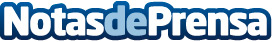 300 Años después de J.S. Bach surgen Seis Nuevas Suites para Cello300 Años después de Johann Sebastian Bach, el compositor con mayor acervo de música para violoncello, Samuel Maynez Vidal, ha estrenado junto con el violonchelista de talla internacional, Iñaki Etxepare, un álbum que recopila 6 nuevas suites para violoncello que están inspiradas en las de Bach pero adaptadas a la nueva era, liberando el sinfín de posibilidades que tiene este instrumentoDatos de contacto:Natalia M. Camposhttps://www.suitesforcello.com/(+52) 55 2914 8568Nota de prensa publicada en: https://www.notasdeprensa.es/300-anos-despues-de-j-s-bach-surgen-seis Categorias: Artes Visuales Música Historia http://www.notasdeprensa.es